AGENDAAGMMONDAY 29 APRIL 2017 7PM COMMUNITY CENTRE (NEWKIRKGATE)1. Welcome  ApologiesMinutes of last AGM on 25/05/2016 (Circulated by email and www.leithlinkscc.org.uk)Presentation of Annual Report (incorporating Chair and Secretary’s Reports)Treasurers Report & Presentation of AccountsElection of office bearers (Chair, Vice Chair, Secretary , Treasurer)Elect / agree LLCC Representatives to other groups/committees.AOCBSeafield Sewage Plant Date, time location of next meeting (AGM 28/05/18, 7pm) Close of meeting, 8 pm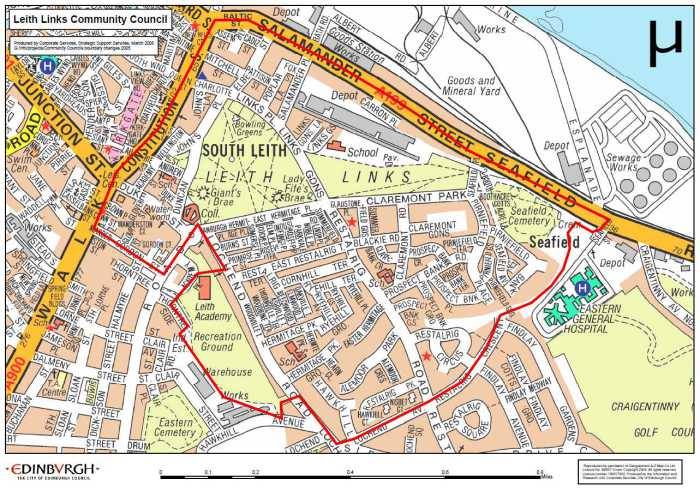 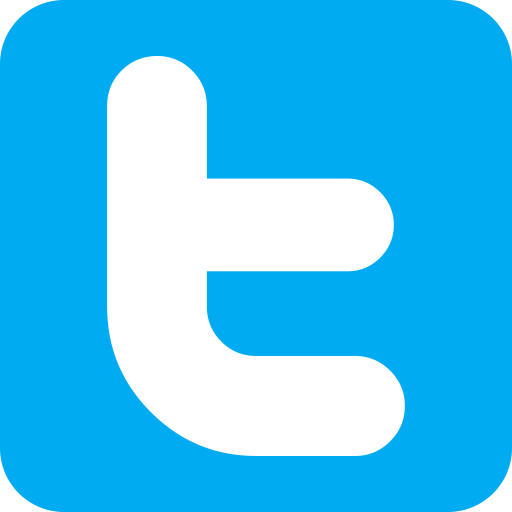 @LeithLinks_CC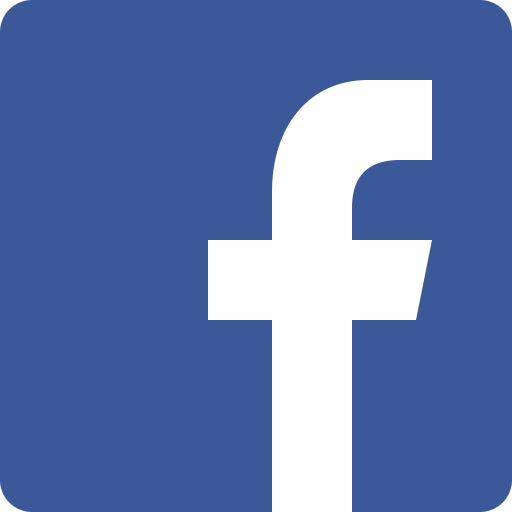 /LeithLinksCC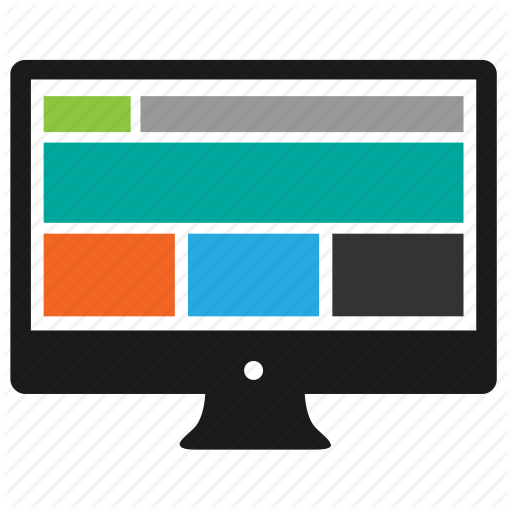 www.leithlinkscc.org.uk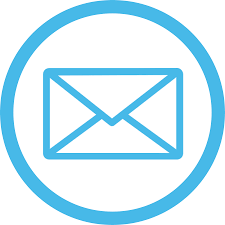 contact@leithlinkscc.org.uk 